Kick off ขับเคลื่อนประเด็นความมั่นคงทางมนุษย์ กลไกอำเภอ พชอ. เชื่อมโยงกองทุนตำบลวันที่ 21 ธันวาคม 2565สำนักงานสาธารณสุข อ.พระพรหม ต.นาพรุ อ.พระพรหม จ.นครศรีธรรมราช................................................................................ผู้เข้าร่วมประชุม1.นายอานนท์  มีศรี2.นายวรวิชญ์  กฐินหอม3.นางกชมน โพธิ์ถาวร4.นางปารณีย์ อารีชล5.นางวิลาสลักษณ์  แก้วบุญเรือง6.นายอิศรา  นิ่มหนู7.น.ส.กระถิน  ปลอดวงค์สรุปสาระสำคัญ	ประชุมชี้แจงคณะทำงาน ทีมจัดการ ทีมสื่อ ทีมพื้นที่ เพื่อการสร้างความเข้าใจร่วมกัน เพื่อให้เห็นการทำงานในแต่ละส่วน ท้องถิ่น หน่วยงานสุขภาพ ภาคประชาสังคม เกิดความเข้าใจและร่วมมือในการดำเนินการขับเคลื่อนโครงการ เกิดการซักถามและแลกเปลี่ยนแนวคิดในการดำเนินงานระหว่างคณะทำงานและตัวแทน พชอ. อำเภอพระพรหม ตัวแทนกองทุนหลักประกันสุขภาพถ้วนหน้า นายกเทศมนตรี นายกองค์การบริหารส่วนตำบล โดยมุ่งเน้นในการแก้ปัญหาตามประเด็น พชอ. คือ โรค NCD  เบาหวานและความดัน โดยสาเหตุหลักมาจากเรื่องของพฤติกรรมการกินการบริโภค และการออกกำลังกายกลุ่มเป้าหมายที่เข้าร่วม  ประกอบด้วย  ผู้รับผิดชอบงานกองทุนหลักประกันสุขระดับตำบลปลัดเทศบาลและ ปลัดองค์การบริหารส่วนตำบล ในฐานะที่เป็นเลขานุการกองทุนหลักประกันสุขภาพระดับตำบลสื่อสร้างสุขภาคใต้วิทยากรแกนนำในการขับเคลื่อน ผอ. และตัวแทน รพ.สต. ในอำเภอพระพรหม นายกเทศมนตรีและนายกองค์การบริหารส่วนตำบลสำหรับงานสื่อสาร ที่จะสนับสนุนพื้นที่ คือ การพัฒนาศักยภาพ การขยายเครือข่ายสื่อ และ นำเสนอการขับเคลื่อนงาน ที่ พชอ. ที่เป็นรูปธรรม และการเชื่อมโยงกับกองทุนท้องถิ่น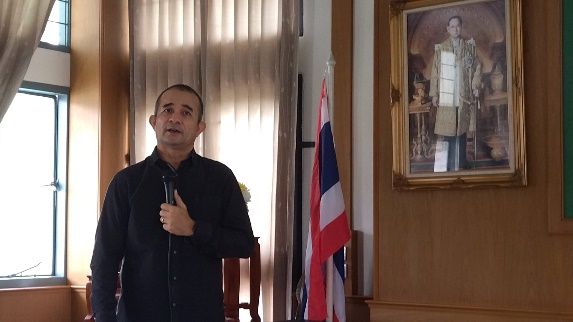 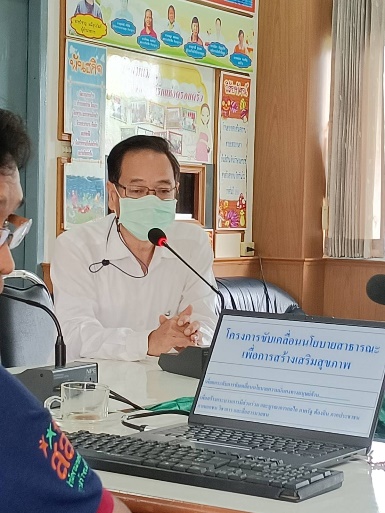 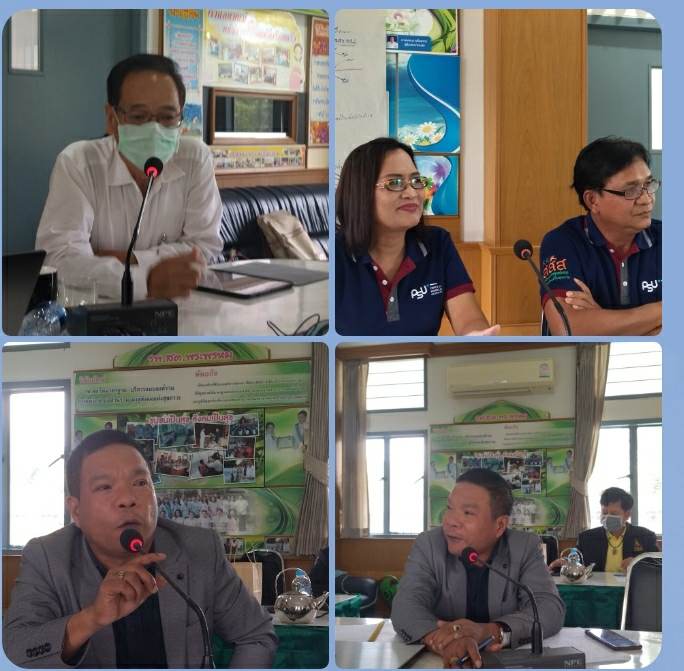 